গণপ্রজাতন্ত্রী বাংলাদেশ সরকার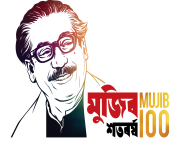 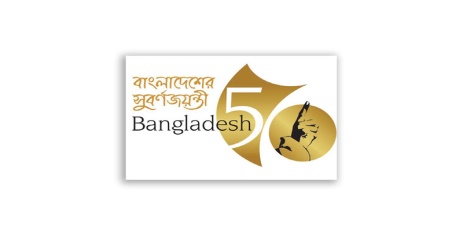 কৃষি মন্ত্রণালয়বাংলাদেশ ফলিত পুষ্টি গবেষণা ও প্রশিক্ষণ ইনস্টিটিউট (বারটান)বিশনন্দী, আড়াইহাজার, নারায়ণগঞ্জ।www.birtan.gov.bdচাহিদা পত্রনামঃ					পদবিঃ					তারিখঃ 	__________			____________________________			আবেদনকারী			সহকারী পরিচালক (প্রশাসন অঃদাঃ)			(অনুমোদনকারী)গণপ্রজাতন্ত্রী বাংলাদেশ সরকারকৃষি মন্ত্রণালয়বাংলাদেশ ফলিত পুষ্টি গবেষণা ও প্রশিক্ষণ ইনস্টিটিউট (বারটান)বিশনন্দী, আড়াইহাজার, নারায়ণগঞ্জ।www.birtan.gov.bdচাহিদা পত্রনামঃ					পদবিঃ					তারিখঃ 	__________			____________________________			আবেদনকারী			সহকারী পরিচালক (প্রশাসন অঃদাঃ)			(অনুমোদনকারী)ক্রমিক নং বিবরণসংখ্যা/পরিমাণমন্তব্যক্রমিক নং বিবরণসংখ্যা/পরিমাণমন্তব্য